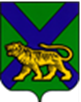 ТЕРРИТОРИАЛЬНАЯ ИЗБИРАТЕЛЬНАЯ КОМИССИЯГОРОДА ДАЛЬНЕГОРСКАР Е Ш Е Н И Е29 июня 2022 г.                              г. Дальнегорск                              № 287/61Об открытии специального избирательного счета кандидату в депутаты Думы Дальнегорского городского округа по одномандатному избирательному округу № 9 Ильиновой Ю.С.В соответствии с пунктом 17 статьи 69 Избирательного кодекса Приморского края, пунктом 1.6 Порядка открытия, ведения и закрытия специальных избирательных счетов для формирования избирательных фондов кандидатов, избирательных объединений при проведении выборов депутатов Законодательного Собрания Приморского края, Губернатора Приморского края, а также в органы местного самоуправления на территории Приморского края, утвержденного решением Избирательной комиссии Приморского края от 11 июня 2021 года № 271/1831,  руководствуясь решением Избирательной комиссии Приморского края от 19 мая 2022 года № 20/98 «О возложении полномочий по организации подготовки и проведения выборов депутатов Думы Дальнегорского городского округа, местного референдума на территориальную избирательную комиссию города Дальнегорска», решением территориальной избирательной комиссии города Дальнегорска от 22 июня 2022 года № 246/56 «О возложении полномочий окружных избирательных комиссий одномандатных избирательных округов с № 1 по № 21 по выборам депутатов Думы Дальнегорского городского округа восьмого созыва на территориальную избирательную комиссию города Дальнегорска», и на основании представленных документов о выдвижении, территориальная избирательная комиссия города ДальнегорскаРЕШИЛА:Разрешить кандидату в депутаты Думы Дальнегорского городского округа по одномандатному избирательному округу № 9 Ильиновой Юлии Сергеевне (ИНН) открыть специальный избирательный счет для формирования избирательного фонда в дополнительном офисе № 8635/0281 Приморского отделения № 8635 Публичного акционерного общества «Сбербанк России», расположенном по адресу: Приморский край, г. Дальнегорск, улица Осипенко, дом 44А.  Копию настоящего решения выдать кандидату в депутаты Думы Дальнегорского городского округа по одномандатному избирательному округу № 9 Ильиновой Юлии Сергеевне (ИНН).Председатель комиссии		                               	С.Г. КузьмиченкоСекретарь заседания                                                                   Г.А. Острошенко